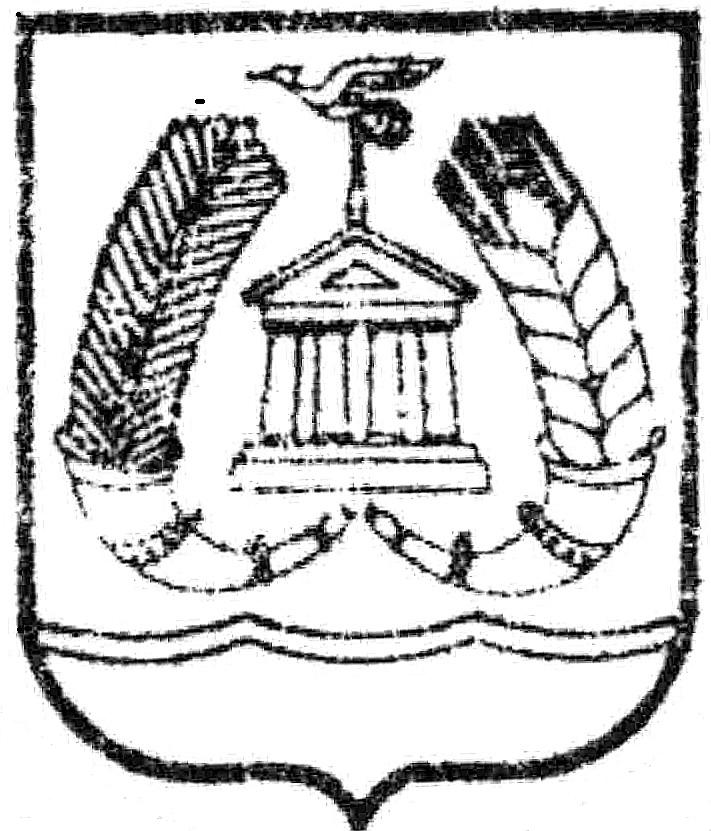 АДМИНИСТРАЦИЯ ГАТЧИНСКОГО МУНИЦИПАЛЬНОГО РАЙОНАЛЕНИНГРАДСКОЙ ОБЛАСТИПОСТАНОВЛЕНИЕ  -  Проект от_______________				                                                                        №_________О внесении изменений в приложение к  постановлению администрации Гатчинского муниципального района от 20.10.2016 № 5010 «Об утверждении административного регламента администрации Гатчинского муниципального района Ленинградской области по предоставлению муниципальной услуги «Выдача разрешений на захоронение и подзахоронение на гражданских кладбищах МО «Город Гатчина» (в редакции от 20.12.2017 № 5405, от 02.02.2018 № 361)С учетом положений федеральных законов от 27.07.2010 № 210-ФЗ                                     «Об организации предоставления государственных и муниципальных услуг», от 06.10.2003 № 131-ФЗ «Об общих принципах организации местного самоуправления в Российской Федерации», от 12.01.1996 № 8-ФЗ «О погребении и похоронном деле», Устава Гатчинского муниципального района, Устава МО «Город Гатчина», постановления администрации Гатчинского района от 03.06.2011 № 2307 «О порядке разработки и утверждения административных регламентов предоставления  муниципальных услуг», ПОСТАНОВЛЯЕТ:1. Внести в приложение к постановлению администрации Гатчинского муниципального района от 20.10.2016 № 5010 «Об утверждении административного регламента администрации Гатчинского муниципального района Ленинградской области по предоставлению муниципальной услуги «Выдача разрешений на захоронение и подзахоронение на гражданских кладбищах МО «Город Гатчина» (в редакции от 20.12.2017 № 5405, от 02.02.2018 № 361) следующие изменения:1.1. Пункт 6.2. дополнить подпунктами 8,9,10 следующего содержания:«8) нарушение срока или порядка выдачи документов по результатам предоставления государственной или муниципальной услуги;9) приостановление предоставления муниципальной услуги, если основания приостановления не предусмотрены федеральными законами и принятыми в соответствии с ними иными нормативными правовыми актами Российской Федерации, законами и иными нормативными правовыми актами Ленинградской области, муниципальными правовыми актами.10) требование у заявителя при предоставлении муниципальной услуги документов или информации, отсутствие и (или) недостоверность которых не указывались при первоначальном отказе в приеме документов, необходимых для предоставления муниципальной услуги, либо в предоставлении муниципальной услуги, за исключением случаев, предусмотренных пунктом 4 части 1 статьи 7 настоящего Федерального закона от 27.07.2010 № 210-ФЗ «Об организации предоставления государственных и муниципальных услуг».1.2. Пункт 6.8. дополнить подпунктами 3,4 следующего содержания:«3) в случае признания жалобы подлежащей удовлетворению, в ответе заявителю, дается информация о действиях, осуществляемых органом, предоставляющим муниципальную услугу, в целях незамедлительного устранения выявленных нарушений при оказании муниципальной услуги, а также приносятся извинения за доставленные неудобства и указывается информация о дальнейших действиях, которые необходимо совершить заявителю в целях получения муниципальной услуги;4)  в случае признания жалобы не подлежащей удовлетворению, в ответе заявителю даются аргументированные разъяснения о причинах принятого решения, а также информация о порядке обжалования принятого решения».2. Настоящее постановление вступает в силу со дня его официального опубликования в газете «Гатчинская правда» и подлежит размещению на официальном сайте Гатчинского муниципального района в информационно-телекоммуникационной сети «Интернет».3. Контроль исполнения настоящего постановления  возложить на заместителя главы администрации Гатчинского муниципального района по городскому хозяйству  Фараонову Е.Ю.Глава администрацииГатчинского муниципального района			                 	  Е.В.ЛюбушкинаСупренок А.А.